Natalia Strzelecka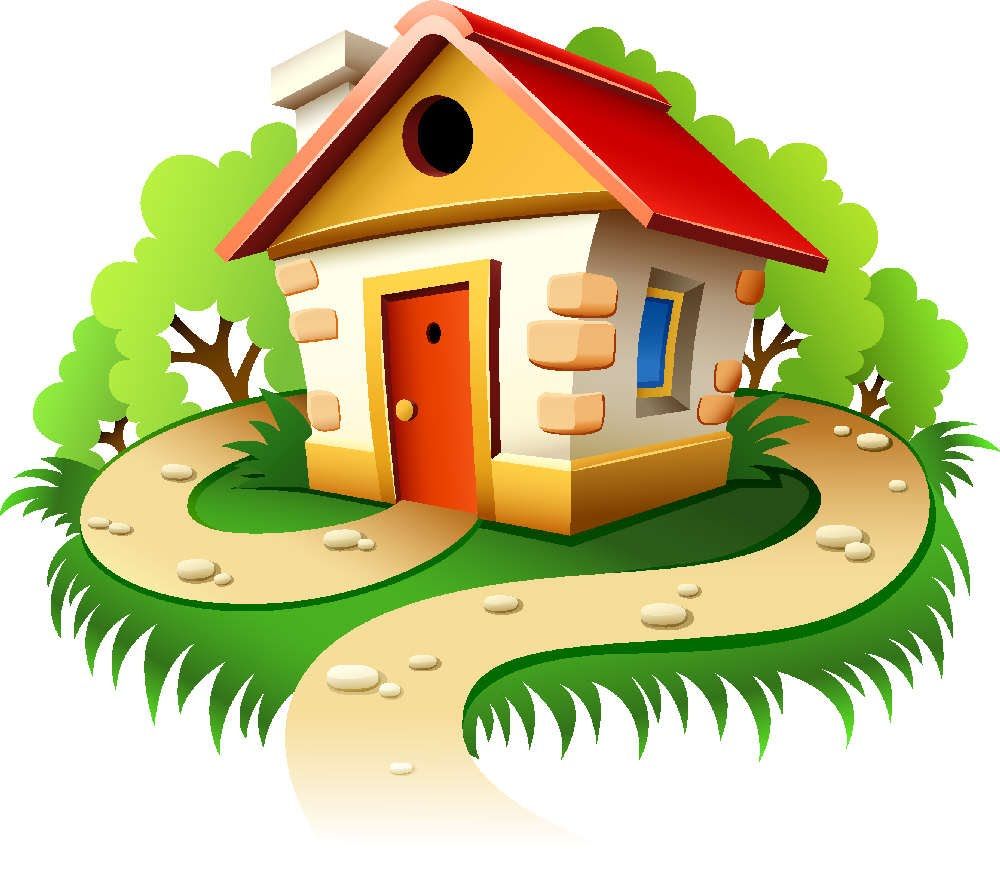  14.05.2020r.                   J. angielski4-5 LATKILesson Subject:  My home and my familyKochani mam nadzieję że zrobiliście domek z kartonu. Dziś poznamy nazwy pomieszczeń. Oto link w którym  umieszczone są wraz z wymową karty z nazwami pomieszczeń. 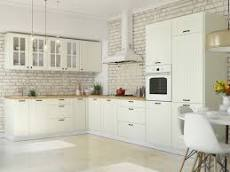    KITCHEN- kuchnia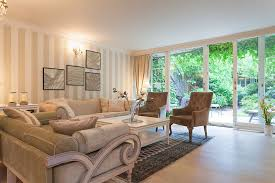 LIVING ROOM- salon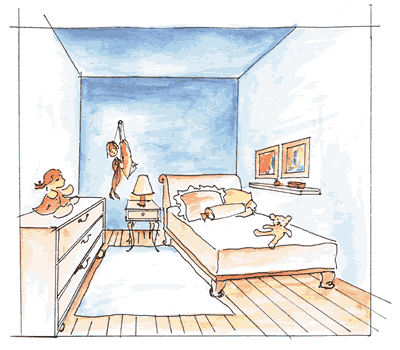 BEDROOM- sypialnia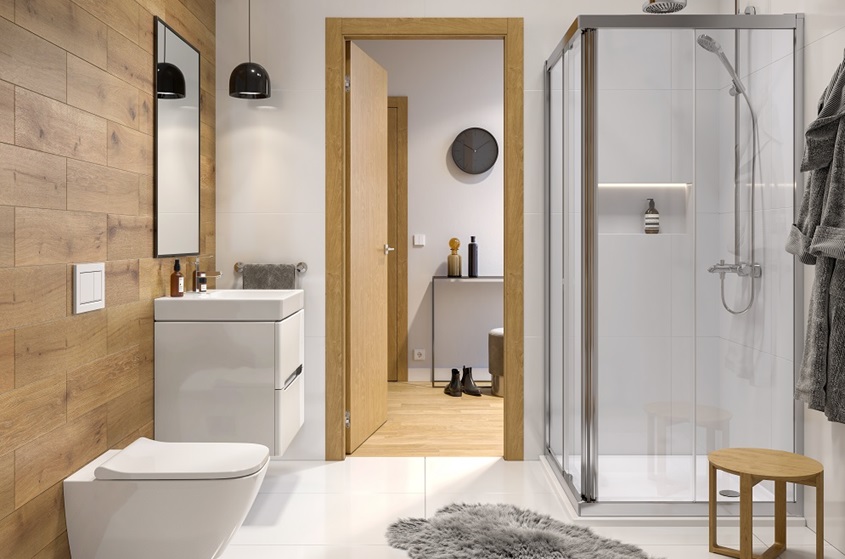 BATHROOM- łazienka https://www.liveworksheets.com/worksheets/en/English_as_a_Second_Language_(ESL)/Rooms_in_the_house/Parts_of_the_house_tp18820nz My house-          https://www.youtube.com/watch?v=R9intHqlzhc